Приложение 1.Aujourd’hui je fais la cuisine! Unesoupe de …. .D’abordun litre … eau.Ensuite je prendsunpeu … sel et … poivre.Après il y a … lapin.Iln’y a pas … salade.Je ne bois pas … alcool. Je préfèreboire  … eau minérale.Je voudrais … riz.Je regrette, nous n’avons pas …  riz.Приложение 2.Maintenant, je fais la cuisine.Etmoi, je mets la table, Touchatout.Aujourd’hui, ma spécialité: la soupe de poisson. D’abordunlitred’eau. Parfait! Ensuite je prendsunpeu de sel et de poivre – pas trop, naturellement – et des oignons. Ensuite je prendsmonpoisson… et je mets tout dans ma casserole. Voilà!C’est prêt, Touchatout!Trèsbien! J’arrive. Mais, Toucharien, oùsont les serviettes et les fleurs?Ҫavacommeça?Aha!Etqu’est-cequ’on mange?Ҫac’estune surprise! De la soupe de poisson!Mm!J’allume le gaz!C’estça ta surprise? Etqu’est-cequ’il y a après?Après il y a du lapin.Iln’y a pas de légumes?Si, des carottes. Regarde! Ellssont belles!Et de la salade?Non. Iln’y a pas de salade!Du fromage?Oui, naturellement!Etcomme dessert?Nous finissons par la glace.Vite! Les clientsarrivent! Vite!A table, s’ilvous plait!Vousprenezun aperitif, Irène?Non, merci, Alex, je ne bois pas d’alcool. Je préfèreboire de l’eauminérale.-Bonjour, Mesdames. Vousdésirez?- Je voudrais du riz, s’ilvous plait.- Etmoiaussi.- Je regrette, mais nous n’avons pas de riz, aujourd’hui.Приложение 3.Приложение 4.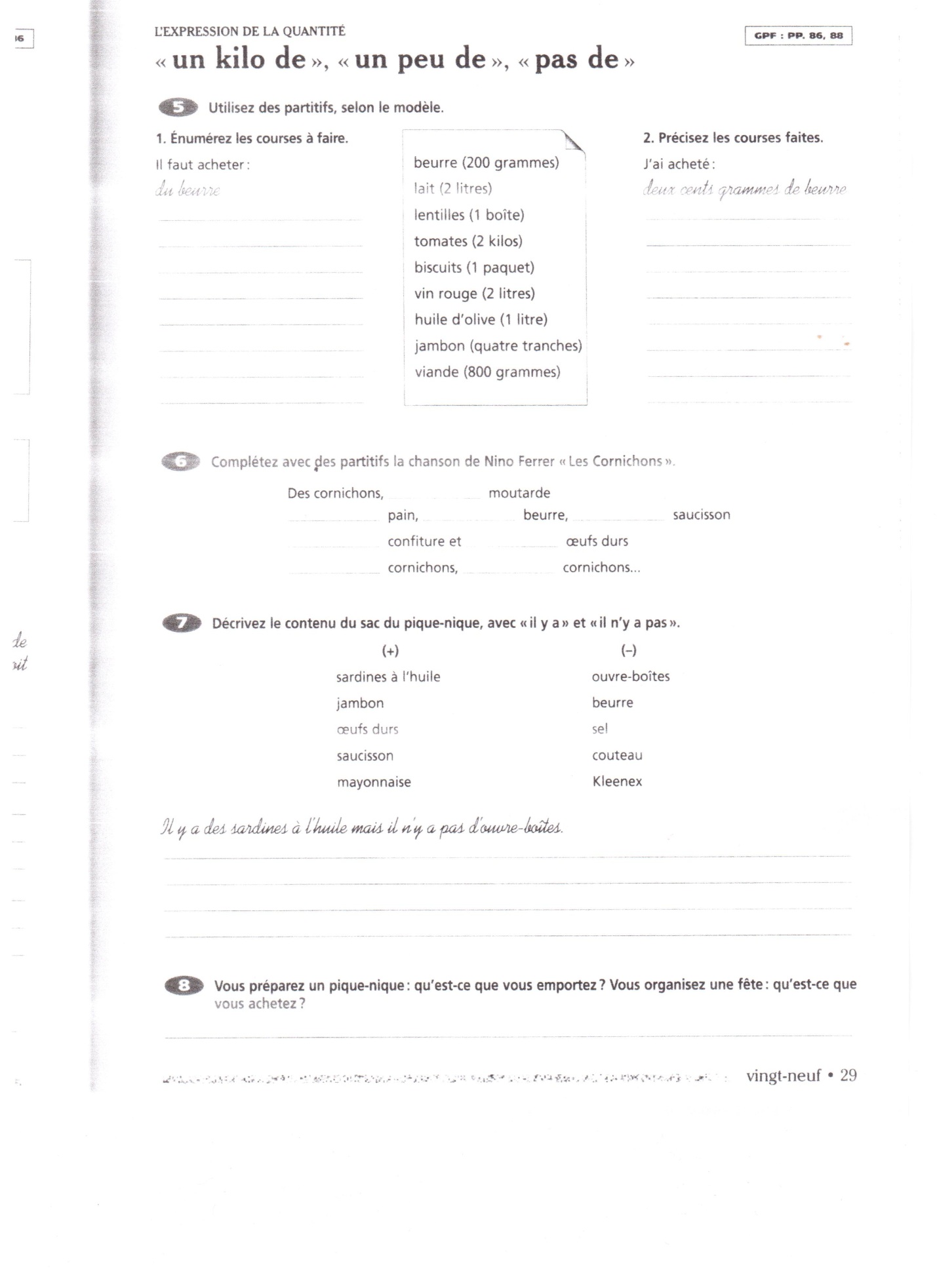 LescornichonsOn estparti, samedi, dansunegrossevoiture, 
Faire tous ensemble un grand pique-niquedans la nature, 
En emportant des paniers, des bouteilles, des paquets, 
Et la radio ! 

Des cornichons 
De la moutarde 
Du pain, du beurre 
Des petitsoignons 
Des confitures 
Et des œufsdurs 
Des cornichons 

Du corned-beef 
Et des biscottes 
Des macarons 
Un tire-bouchons 
Des petits-beurre 
Et de la bière 
Des cornichons 

On n'avaitrienoublié, c'estmamanqu’ a tout fait 
Elle avaittravaillétroisjours sans s'arrêter 
Pour préparer les paniers, les bouteilles, les paquets 
Et la radio ! 

Le pouletfroid 
La mayonnaise 
Le chocolat 
Les champignons 
Les ouvre-boîtes 
Et les tomates 
Les cornichons 

Maisquand on estarrivé, on a trouvé la pluie 
Cequ'onavaitoublié, c'était les parapluies 
On a ramené les paniers, les bouteilles, les paquets 
Et la radio ! 

On estrentré 
Manger à la maison 
Le fromage et les boîtes 
Les confitures et les cornichons 

La moutarde et le beurre 
La mayonnaise et les cornichons 

Le poulet, les biscottes 
Les œufsdurs et puis les cornichons